Stagione Sportiva 2021/2022Comunicato Ufficiale N° 194 del 26/03/2022SOMMARIOSOMMARIO	1COMUNICAZIONI DELLA F.I.G.C.	1COMUNICAZIONI DELLA L.N.D.	1COMUNICAZIONI DEL COMITATO REGIONALE	1Modifiche al programma gare del 27/03/2022	1COMUNICAZIONI DELLA F.I.G.C.COMUNICAZIONI DELLA L.N.D.COMUNICAZIONI DEL COMITATO REGIONALEModifiche al programma gare del 27/03/2022CAMPIONATO JUNIORES UNDER 19 REGIONALE  Causa emergenza sanitaria da Covid-19 la gara CIVITANOVESE CALCIO/MONTICELLI CALCIO S.R.L.è rinviata.Pubblicato in Ancona ed affisso all’albo del C.R. M. il 26/03/2022.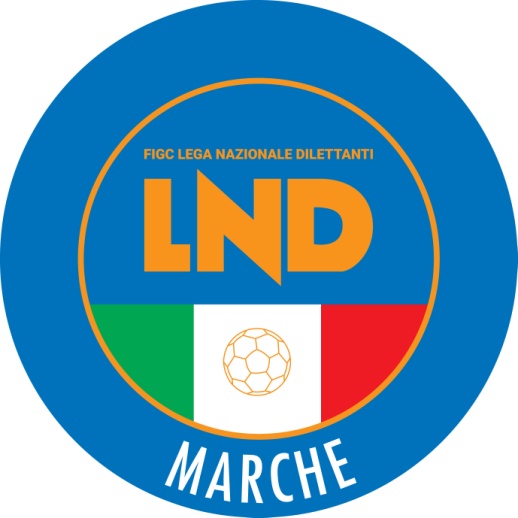 Federazione Italiana Giuoco CalcioLega Nazionale DilettantiCOMITATO REGIONALE MARCHEVia Schiavoni, snc - 60131 ANCONACENTRALINO: 071 285601 - FAX: 071 28560403sito internet: www.figcmarche.it                          e-mail: crlnd.marche01@figc.itpec: marche@pec.figcmarche.it  Il Segretario(Angelo Castellana)Il Presidente(Ivo Panichi)